                                                                 FAKULTET PRIMIJENJENE NAUKE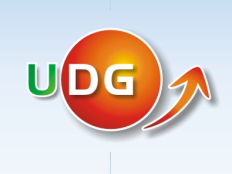                                                                            PSIHOLOGIJA                                                                        MASTER STUDIJE                                                                           PRIJAVNI FORMULARNastavlja se na sljedećoj stranici:Upisujem (obilježiti):1. Master studijeIme i prezime:  Podaci:Podaci:Ime roditelja       Datum rođenjaMjesto rođenjaAdresaGradDržavaPoštanski brojTelefonJMBGE-mailInformacije o završenom FakultetuInformacije o završenom FakultetuKoji Fakultet ste završili? (uz naziv fakulteta potrebno je naglasiti ime završenog studijskog programa i da li je u pitanju studijski program akademskih ili primijenjenih studija)Kada ste završili Fakultet?Gdje ste završili Fakultet?Prosječna ocjena u toku studijaRadno iskustvoRadno iskustvoRadno iskustvoOd - doPoslodavacPozicijaBoravak u inostranstvuBoravak u inostranstvuOd - doBavljenje sportom i druge aktivnosti takmičarskog karakteraBavljenje sportom i druge aktivnosti takmičarskog karakteraOd - doSportska ili neka druga aktivnostZašto želite da upišete master studije “Psihologija”? Bavljenje biznisom, odnosno napredovanje u kompaniji Zbog upisa doktorskih studijaDa kao psiholog/psihološkinja dobijem neophodno znanje, što će mi omogućiti efikasniju valorizaciju mojih sadašnjih stručnih znanja Da poboljšam mogućnosti svog napredovanja u okviru administracije, bilo domaće bilo inostraneNešto drugo  (navesti šta)Da li ste u radnom odnosu, ako jeste u kojoj kompaniji?